Викторина «Подготовка к школе. Математика»Распечатайте (размножьте) бланк с заданиями по количеству участниковЗаполните анкетные данныеПрочитайте текст заданияПравильный ответ необходимо отметить любым знакомАнкетные данные:Фамилия, имя участника: _______________________________________1. В каком ряду все числа расположены от меньшего числа к большему?а) 5, 4, 3, 2, 9, 8б) 1, 2, 3, 5, 7, 9в) 1, 4, 3, 2, 5, 6г) 1, 2, 3, 4, 5, 62. Какие числа пропущены? 1 _ _ 4 _ 6 7 _ 9 10а) 1, 2, 4, 7б) 2, 3, 5, 8в) 2, 4, 5, 8г) 2, 4, 7, 83. Сколько месяцев в одном году?а) 3 месяцаб) 6 месяцевв) 10 месяцевг) 12 месяцев4. Какое число надо уменьшить на 2, чтобы получить 7?а) 1б) 9	в) 10г) 85. Сколько дней в одной неделе?а) 6 днейб) 8 днейв) 7 днейг) 5 дней6. Как правильно выполнить запись, чтобы ответить на вопрос? Мама купила в магазине 10 яиц. Из 3 яиц она пожарила яичницу. Сколько яиц осталось?а) 7 + 3 = 10б) 10 - 3 = 7в) 10 - 7 = 3г) 4 + 3 = 77. Укажи соседей числа 6а) 5 и 7б) 4 и 5в) 3 и 7г) 5 и 88. На сколько число 5 больше числа 2 ?а) на 1б) на 2в) на 3г) на 49. Найди и отметь треугольника) 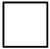 б) 	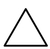 в) 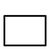 г) 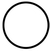 10) В какой группе нарисованы только прямые линии?а) 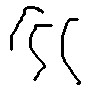 б) 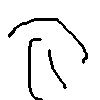 в) 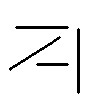 г) 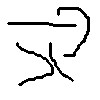 Количество набранных балов _______ (1 верный ответ = 1 балл, всего 10 баллов)Место ______Баллы подсчитывает и определяет место педагог (воспитатель) – организатор.10-9 баллов – 1 место8 баллов – 2 место7 баллов – 3 местоМенее 7 баллов - участникОтветы на викторину «Подготовка к школе. Математика»№ вопросаПравильный ответ1Г) 2Б)3Г)4Б)5В)6Б)7А)8В) 9Б)10В)